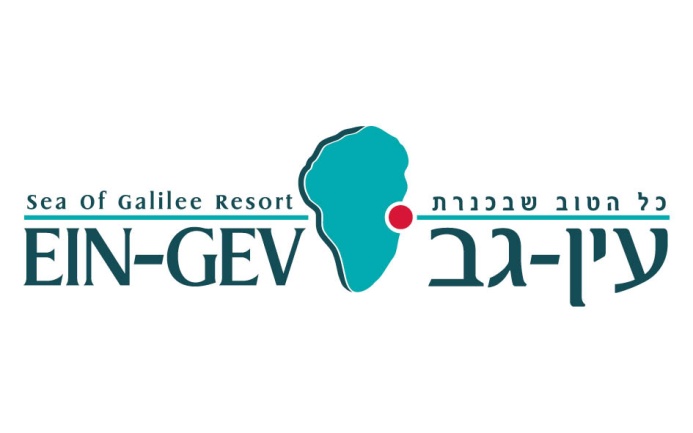 למסעדת הדגים בעין גב דרושים:מארחים/ותמלצרים/יותטבחים/יותשוטף כליםעובד/ת ניקיוןהמשרות כולן בתנאים סוציאליים מלאים, בסביבת עבודה דינאמית ומאתגרת ובנאי שכר מצוינים.*** העבודה כולל ערבים, סופי שבוע וחגים ****** בחלק מהמשרות ניתן לעבוד באופן חלקי ***לפרטים – גל: 054-5658818